Statutory Planning Invoice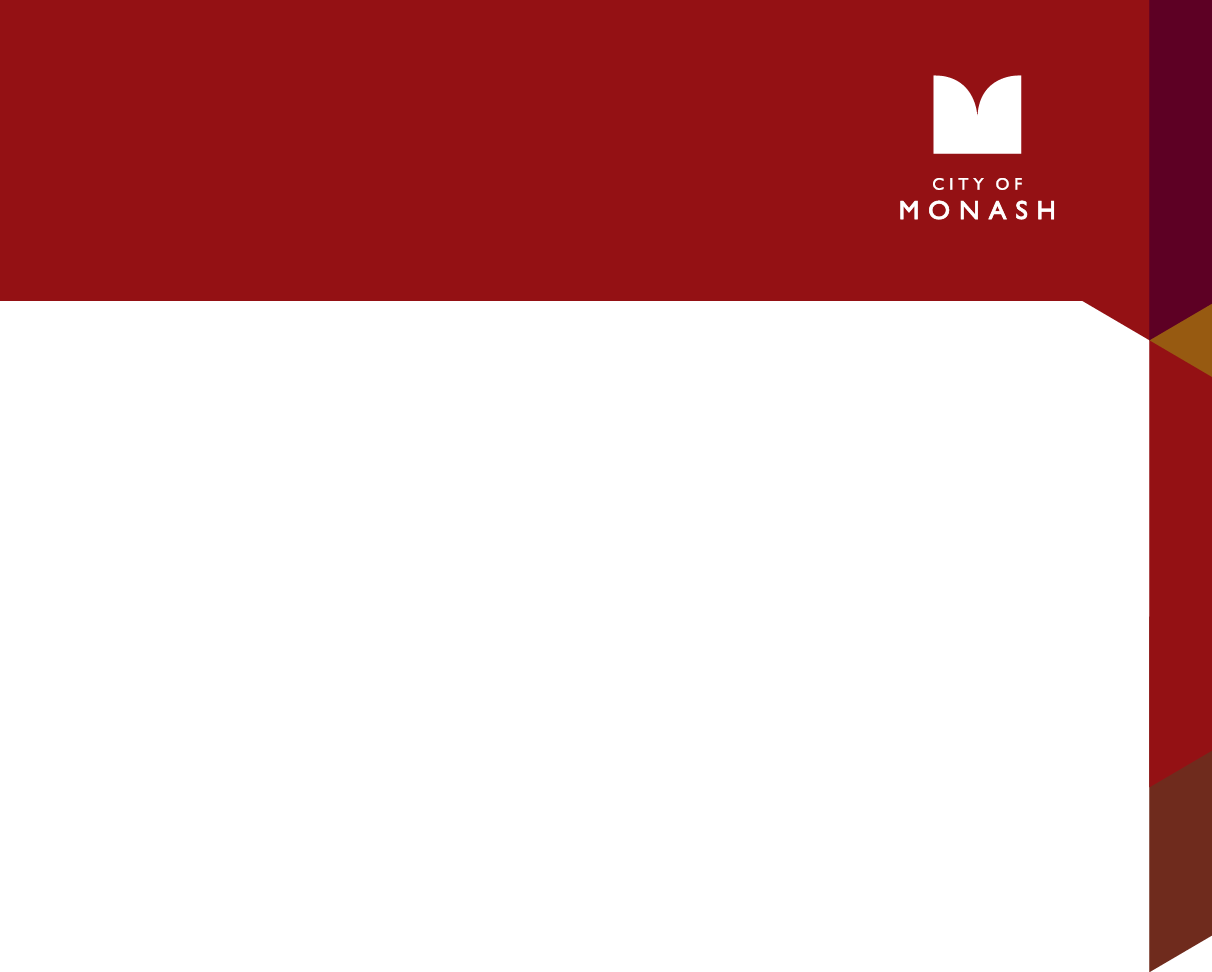 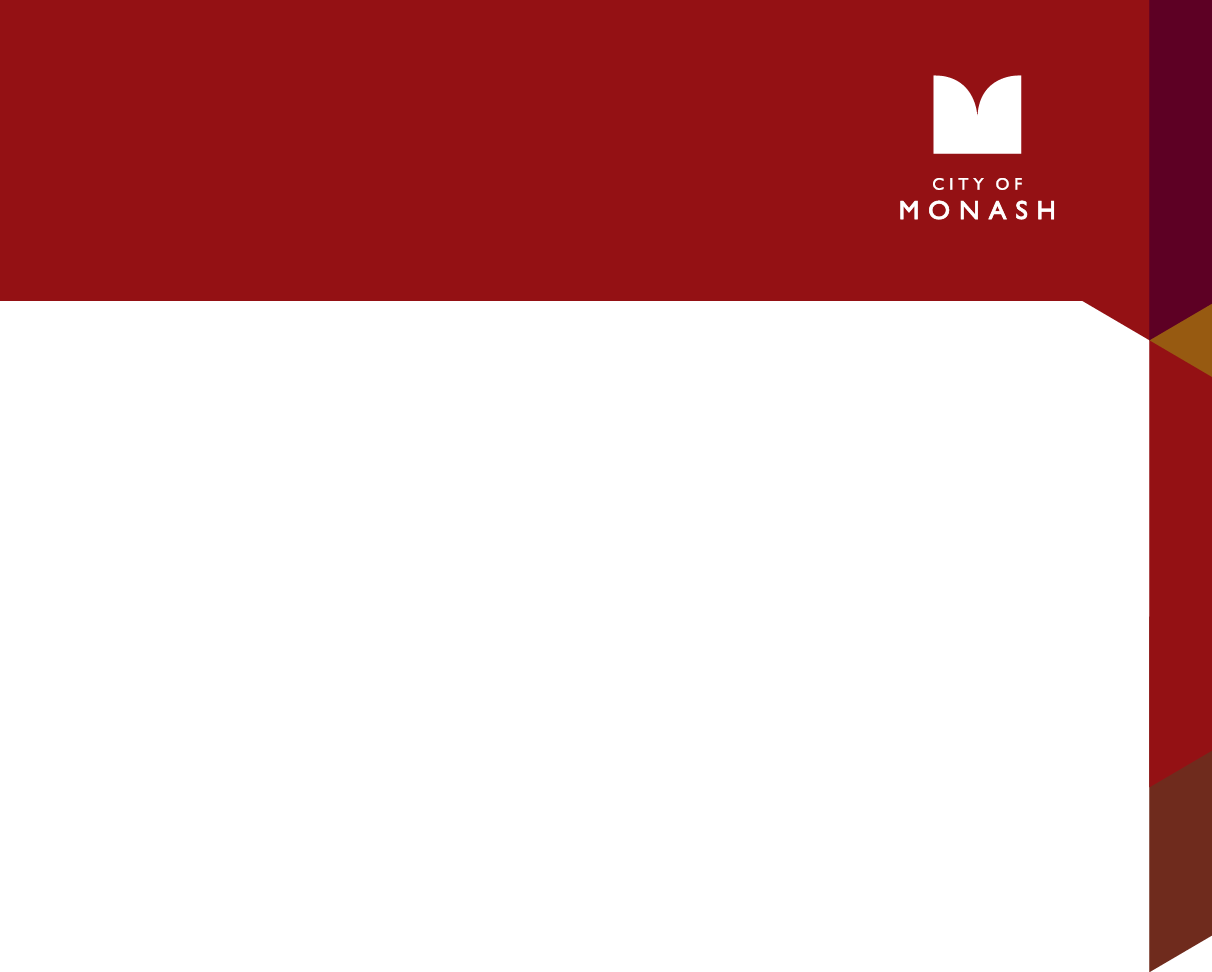 Name   of   payee  ......………………………………………………………………………………………………………………Address of payee  ................................………………………………………………………………………………………Phone number ……………………………………………	Email address ....………......................…………………Application number:  ………………………………………………………………………………………………………………Application address:  ……………………………………………………………………………………………………………...               Office use onlyReceipt Number......................................	PP Number.......................Processing Officer Planning …………………………………………………….Date…………………………………………………Processing Officer Customer Service ………………………………………Date………………………………………………….(Please return copy of this invoice to the Statutory Planning Department)Monash City Council – Town Planning Invoice – ABN: 23 118 071 457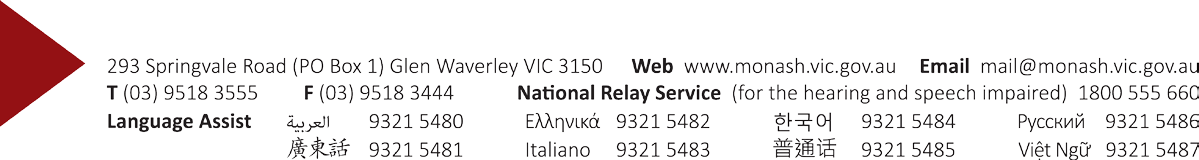 Tick ApplicablePayment TypeAmountOffice use onlyOffice use onlyApplication for Permit$APPP/TPA/APPAmendment of Planning Permit$	APPP/TPA/AMFS57A Amend Planning Permit (40% of application fee)$APPP/TPA/AMFCertification of Subdivision$APPP/TPS/ACSRe - Certification of Subdivision$APPP/TPS/ACSSecondary Consent$APPP/TPA/APPPublic Notification Fee$APPP/TPA/PNFExtension of Time$APPP/TPA/EOTDemolition 29A $APPP/DEMO/D29Copy of Permits/Photocopy Fee $RCPFES173 Agreement $RCS173Written Property enquiries $RCS173Other$Total$ 